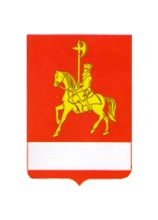 АДМИНИСТРАЦИЯ КАРАТУЗСКОГО РАЙОНАПОСТАНОВЛЕНИЕ03.04.2023                                с. Каратузское                                         № 326-пО внесении изменений в постановление администрации Каратузского района от 28.08.2020 № 699-п «О создании территориальной комиссии по снижению задолженности в бюджеты всех уровней и взносов во внебюджетные фонды»В целях координации работы по увеличению поступлений доходов, обеспечения снижения задолженности по налоговым платежам во все уровни бюджетов и взносам во внебюджетные фонды,  руководствуясь Федеральным законом от 06.10.2003 № 131-ФЗ «Об общих принципах организации местного самоуправления в Российской Федерации» с учетом изменений и дополнений, ПОСТАНОВЛЯЮ:1. Пункт 1 постановления  администрации Каратузского района от 28.08.2020 № 699-п «О создании территориальной комиссии по снижению задолженности в бюджеты всех уровней и взносов во внебюджетные фонды» изменить и изложить в следующей редакции: «1.Создать территориальную  комиссию по снижению задолженности в бюджеты всех уровней и взносов во внебюджетные фонды согласно приложению  к настоящему постановлению.».          2. Постановление администрации Каратузского района от 23.08.2022 № 670-п «О внесении изменений в постановление администрации Каратузского района от 28.08.2020 № 699-п «О создании территориальной комиссии по снижению задолженности в бюджеты всех уровней и взносов во внебюджетные фонды» считать утратившим силу.3. Контроль за исполнением настоящего постановления возложить на заместителя главы района по финансам, экономике – руководителя финансового управления администрации Каратузского района Е.С. Мигла.4. Настоящее постановление вступает в силу в день, следующий за днем его официального опубликования в периодическом печатном издании Вести муниципального образования «Каратузский район».Глава района                                                                                  К.А. ТюнинСоставтерриториальной комиссии по снижению задолженности в бюджеты всех уровней и взносов во внебюджетные фондыМигла Е.С., заместитель главы района по финансам, экономике – руководитель финансового управления администрации Каратузского района, председатель комиссии.Черепанова Н.С., ведущий специалист отдела экономики, производства и развития предпринимательства администрация Каратузского района, секретарь комиссии.Члены комиссии:Дашук А.Ю., начальник Межрайонной инспекции Федеральной налоговой службы № 10 по Красноярскому краю (по согласованию);Корчагина Е.С., начальник отдела, старший судебный пристав отдела главного управления Федеральной службы судебных приставов по Каратузскому району (по согласованию);Кулешов А.О., прокурор района, советник юстиции (по согласованию);	Бакурова С.И., руководитель клиентской службы в Каратузском районе ОСФР по Красноярскому краю (по согласованию);Дмитриев В.В., начальник отдела сельского хозяйства администрации Каратузского района;Ненилина И.Г., начальник отдела экономики, производства и развития предпринимательства администрации Каратузского района;Таратутина В.Т., ведущий специалист бюджетного отдела финансового управления администрации Каратузского района;Назарова О.А., начальник отдела земельных и имущественных отношений администрации Каратузского района;Меркулова П.В., руководитель  МСБУ «РЦБ»;Дэка Г.В., главный специалист по охране труда администрации Каратузского района.Приложение  к постановлению администрацииКаратузского района от  03.04.2023 №  326-п 